Número de expediente:_621/2020.__Este expediente hace referencia a un trámite iniciado con anterioridad en esta Administración.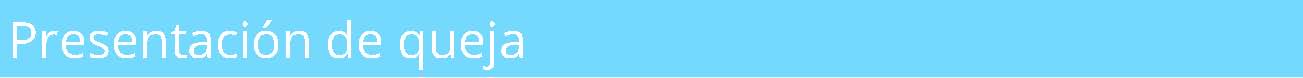 (1) Datos del interesadoPersona física. NIF/CIF: __________________Nombre: __________________________Primer / Segundo apellidos: _____________________________________________(2) Datos del representantePersona física. Nombre: __ Christina_____________________Primer / Segundo apellidos: _ ___Fulconis Maroto_______________________________Todos sus datos identificativos figuran en el expediente_621/2020(4) EXPONE / SOLICITAEl abajo firmante, ostentando la cualidad de interesado en el procedimiento, se adhiere a la queja presentada por Dña Christina Fulconis Maroto Portavoz de  LA   FEDERACIÓN DE SINDICATOS DE TRABAJADORAS Y TRABAJADORES DE LA ENSEÑANZA Y DE LOS SERVICIOS PÚBLICOS DE CASTILLA Y LEÓN,  STECYL-I  y seguida con el número de expediente621/2020, nombrando como representante, a efectos de tramitación y renunciando a las comunicaciones individuales, a Dña Christina Fulconis Maroto  ,en representación de  LA   FEDERACIÓN DE SINDICATOS DE TRABAJADORAS Y TRABAJADORES DE LA ENSEÑANZA Y DE LOS SERVICIOS PÚBLICOS DE CASTILLA Y LEÓN,  STECYL-I  .Consentimiento y Deber de Informar a los Interesados sobre Protección de DatosHe sido informado de que esta Entidad va a tratar y guardar los datos aportados en la instancia y en la documentación que la acompaña para la realización de actuaciones administrativasInformación básica sobre protección de datos:Responsable: Procurador del Común de Castilla y LeónFinalidad: Tramitar procedimientos y actuaciones administrativas.Legitimación Cumplimiento de una misión realizada en interés público o en el ejercicio de poderes públicos otorgados a esta Entidad.Destinatarios: Se cederán datos, en su caso, a otras Administraciones Públicas y a los Encargados del Tratamiento de los Datos. No hay previsión de transferencias aterceros países.Derechos: Acceder, rectificar y suprimir los datos, así como otros derechos, tal y como se explica en la información adicional.InformaciónAdicional: Puede consultar la información adicional y detallada sobre Protección de Datos en la siguiente direcciónhttp://pccyl.sedelectronica.es/privacyPresto mi consentimiento para que los datos aportados en la instancia y en la documentación que la acompaña puedan ser utilizados para elenvío de información de interés general.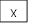 Información básica sobre protección de datos.Responsable Procurador del Común de Castilla y León.Finalidad Principal Informar sobre las actividades que se realizan por el Procurador del Común de Castilla y León.Legitimación ConsentimientoDestinatarios: Se cederán datos, en su caso, a otras Administraciones Públicas y a los Encargados del Tratamiento de los Datos. No hay previsión de transferencias aterceros países.Derechos Acceder, rectificar y suprimir los datos, así como otros derechos, tal y como se explica en la información adicional.InformaciónAdicional: Puede consultar la información adicional y detallada sobre Protección de Datos en la siguiente direcciónhttp://pccyl.sedelectronica.es/privacy#note6PRESTA SU CONSENTIMIENTO para que la entidad realice consultas de los datos del solicitante/representante a través de la Plataforma deIntermediación de Datos y otros servicios interoperablesEn              , a ___ de marzo  de 2020FirmaD./Dª ____________________FirmaD./Dª ____________________